April 1, 2019Docket No. A-2012-2293768Utility Code:  1714402JEN BURGER PGJOHNSTOWN REGIONAL ENERGY LLC680 ANDERSEN DR FOSTER PL 10 STE 580 PITTSBURGH PA 15220	RE: Act 127 Registration Pipeline Name Change	Dear Ms. Burger:This letter serves to acknowledge your notification to the Commission of the name change from Johnstown Regional Energy to Johnstown Regional Energy, LLC.  The Commission will update the registrant’s information to Johnstown Regional Energy, LLC on it’s Registry.The Commission reminds Johnstown Regional Energy, LLC that were it to acquire any jurisdictional assets under any other name in the future, it must file an Initial Registration Form with the Commission in order to comply with the mandates of Act 127.Please direct any questions to Lee Yalcin, Financial Analyst, Technical Utility Services at email lyalcin@pa.gov (preferred) or (717) 787-6723.						Sincerely,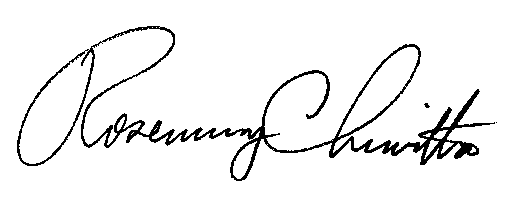 	Rosemary Chiavetta	SecretaryCc: Shirley Spunaugle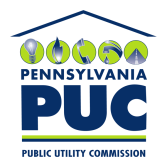 COMMONWEALTH OF PENNSYLVANIAPENNSYLVANIA PUBLIC UTILITY COMMISSION400 NORTH STREET, HARRISBURG, PA 17120IN REPLY PLEASE REFER TO OUR FILE